Зачёт по теме: «Площади фигур», 8 класс (1 ВАРИАНТ)1 вариантДиагонали ромба равны 14 см и 48 см. Найдите площадь ромба.В прямоугольной трапеции основания равны 5 см и 17 см, а меньшая боковая сторона           10 см. Найдите площадь трапеции. Катеты прямоугольного треугольника равны 42см и 15 см. Найдите площадь треугольника. Найдите площадь параллелограмма, если его сторона равна 42 м, а высота, проведенная к этой стороне равна 61 м.Один из катетов прямоугольного треугольника равен 12см, а гипотенуза равна 13см. Найдите второй катет и площадь треугольника. Смежные стороны параллелограмма равны 26 см и 30 см, а его тупой угол равен 150. Найдите площадь параллелограмма.2 вариантВысота трапеции равна 64 см, а ее основания 132 см и 210см соответственно. Найдите площадь трапеции. Найдите площадь ромба, если его диагонали равны 70 см и 48 см. Найдите площадь параллелограмма, если его основание и высота соответственно равны 20 дм и 15 дм. Основание треугольника равно 14 м, а высота, проведенная к этой стороне равна 22 м. Найдите площадь треугольника. Катеты прямоугольного треугольника равны 6 и 8см. Найдите гипотенузу и площадь треугольника.  6.  Смежные стороны параллелограмма равны 24 см и 28 см, а его тупой угол равен 150. Найдите площадь параллелограмма.1 вариант1. Диагонали ромба равны 14 см и 48 см. Найдите площадь ромба.В прямоугольной трапеции основания равны 5 см и 17 см, а меньшая боковая сторонам. Найдите площадь трапеции. Катеты прямоугольного треугольника равны 42см и 15 см. Найдите площадь треугольника. Найдите площадь параллелограмма, если его сторона равна 42 м, а высота, проведенная к этой стороне равна 61 м.Один из катетов прямоугольного треугольника равен 12см, а гипотенуза равна 13см. Найдите второй катет и площадь треугольника. Смежные стороны параллелограмма равны 26 см и 30 см, а его тупой угол равен 150. Найдите площадь параллелограмма.вариантВысота трапеции равна 64 см, а ее основания 132 см и 210см соответственно. Найдите площадь трапеции. Найдите площадь ромба, если его диагонали равны 70 см и 48 см. Найдите площадь параллелограмма, если его основание и высота соответственно равны 20 дм и 15 дм. Основание треугольника равно 14 м, а высота, проведенная к этой стороне равна 22 м. Найдите площадь треугольника. Катеты прямоугольного треугольника равны 6 и 8см. Найдите гипотенузу и площадь треугольника.  6.  Смежные стороны параллелограмма равны 24 см и 28 см, а его тупой угол равен 150. Найдите площадь параллелограмма.вариантДиагонали ромба равны 14 см и 48 см. Найдите площадь ромба.В прямоугольной трапеции основания равны 5 см и 17 см, а меньшая боковая сторона           10 см. Найдите площадь трапеции. Катеты прямоугольного треугольника равны 42см и 15 см. Найдите площадь треугольника. Найдите площадь параллелограмма, если его сторона равна 42 м, а высота, проведенная к этой стороне равна 61 м.Один из катетов прямоугольного треугольника равен 12см, а гипотенуза равна 13см. Найдите второй катет и площадь треугольника. Смежные стороны параллелограмма равны 26 см и 30 см, а его тупой угол равен 150. Найдите площадь параллелограмма.вариантВысота трапеции равна 64 см, а ее основания 132 см и 210см соответственно. Найдите площадь трапеции. Найдите площадь ромба, если его диагонали равны 70 см и 48 см. Найдите площадь параллелограмма, если его основание и высота соответственно равны 20 дм и 15 дм. Основание треугольника равно 14 м, а высота, проведенная к этой стороне равна 22 м. Найдите площадь треугольника. Катеты прямоугольного треугольника равны 6 и 8см. Найдите гипотенузу и площадь треугольника.  6.  Смежные стороны параллелограмма равны 24 см и 28 см, а его тупой угол равен 150. Найдите площадь параллелограмма.Зачёт по теме: «Площади фигур», 8 класс ( 2 ВАРИАНТ)Оценка «3»- 1-3 уровень, оценка «4»- 1-4 уровень, оценка «5»- 1-5 уровеньуровень 1. Выберите верные утверждения:а) Площадь прямоугольника равна произведению двух его сторон;б) Площадь квадрата равна квадрату его стороны;в) Площадь прямоугольника равна удвоенному произведению двух его соседних сторон.2. Закончить фразу: Площадь ромба равна половине произведения…а) его сторон;б) его стороны и высоты, проведённой к этой высоте;в) его диагоналей.3. По формуле S= a.h можно вычислить площадь:а) параллелограмма;б) треугольника;в) прямоугольника.4. Записать теорему Пифагора (с рисунком).2 уровень Для каждой фигуры записать формулы.3 уровеньа) Пусть a, b – стороны треугольника, h - высота, S - площадь, опущенная к стороне а . Найдите: S, если a = 15см, h = 12см;б) Найдите площадь трапеции АВСД с основаниями АВ и СД, если АВ = 21см,СД = 17 см, высота ВН = 7 см.4 уровеньОдин из катетов прямоугольного треугольника равен 12см, а гипотенуза равна 13см. Найдите второй катет и площадь треугольника.5 уровеньНайдите площадь и периметр ромба, если его диагонали равны 8 и 10 см.Зачёт по теме: «Площади фигур», 8 классОценка «3»- 1-3 уровень, оценка «4»- 1-4 уровень, оценка «5»- 1-5 уровеньуровень1. Выберите верные утверждения:а) Площадь трапеции равна полсуммы оснований на высотуб) Площадь квадрата равна квадрату его стороны;в) Площадь прямоугольного треугольника равна половине произведения его катетов.2. Закончить фразу: Площадь ромба равна половине произведения…а) его сторон;б) его стороны и высоты, проведённой к этой высоте;в) его диагоналей.3. По формуле S= ½ d1d2 можно вычислить площадь:а) параллелограмма;б) ромба;в) прямоугольника.4. Записать теорему обратную Теореме Пифагора.2 уровеньЗаписать формулы для каждой фигурыуровень3 уровеньа) Пусть a, b – стороны параллелограмма, h - высота, S - площадь, опущенная к стороне а . Найдите: S, если a = 7см, h= 11см;б) Найдите площадь трапеции АВСД с основаниями АВ и СД, если АВ = 5 см, СД = 13 см, высота ВН= 6см.4 уровеньКатеты прямоугольного треугольника равны 6 и 8см. Найдите гипотенузу и площадь треугольника.5 уровеньДиагонали ромба равны 10 и 12 см. Найдите его площадь и периметр.ЗАДАНИЯ НА “ТРОЙКУ”: Найти площадь .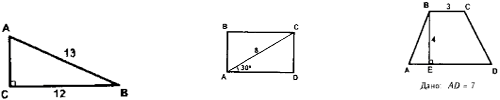 ЗАДАНИЯ НА “ЧЕТЫРЕ”: Найти площадь .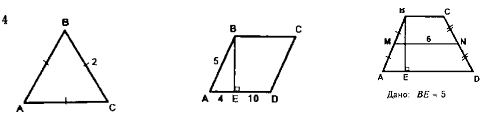 ЗАДАНИЯ НА “ПЯТЬ”: Найти площадь .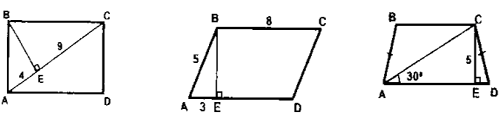 